DIN 440 Шайба плоская увеличенная для деревянных конструкций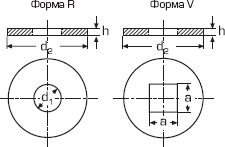 Стандарт DIN 440 соответствует ГОСТ 6958, ISO 7094.Описание: DIN 440 Шайба плоская увеличенная, преимущественно для деревянных конструкций, форма R - с круглым отверстием, форма V - с квадратным отверстием. Шайба с большим внешним диаметром уменьшает давление на деревянную поверхность и предотвращает её повреждение.Материалы:Сталь с покрытием: гальваническая оцинковка, горячая оцинковка.Нержавеющая сталь: А2, А4.Размеры плоских увеличенных шайб с круглым отверстием DIN 440 R в мм* - размер резьбы крепёжного изделияРазмеры плоских увеличенных шайб с квадратным отверстием DIN 440 V в ммd*d1d2hM55.5182M66.6222M89.0283M1011.0343M1213.5444M1617.5565M2022726M2224806M2426856M2730986d*d1d2haM55.51825.5M66.62226.6M892839M101134311M121444414M161856518M202272622M222480624